MeghívóTisztelettel meghívom Velem községi ÖnkormányzatKépviselő-testületének2017. augusztus 3. napján (péntek) 7,30 órakora Kőszegi Közös Önkormányzati Hivatal Velemi KirendeltségénekPolgármesteri Irodájában (9726 Velem, Rákóczi u. 73.)tartandó rendkívüli képviselő-testületi ülésére.NAPIRENDI PONT:Velem 572. hrsz-ú ingatlan ingyenes használatba vételeElőterjesztő: Szél Józsefné polgármesterMegbízás a Velemi Gesztenyenapok parkoltatási feladatainak ellátásáhozElőterjesztő: Szél Józsefné polgármesterEgyebekVelem, 2017. augusztus 2.Tisztelettel: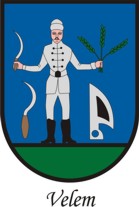 VELEM KÖZSÉGPOLGÁRMESTERE9726 Velem, Rákóczi utca 73.  +36 (94) 563-380Szél Józsefné sk.polgármester